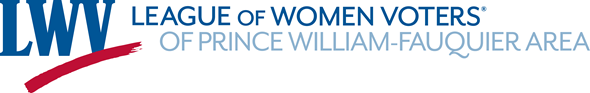 The League of Women Voters of Prince William-Fauquier AreaSTANDING RULESSection 1.	Elected Board of DirectorsThe League Officers shall be elected for a Biennium Term of two (2) years; no officer shall serve more than (2) consecutive terms, and shall be:			President			Vice President			Recording Secretary			Treasurer1.2 The League Directors shall be elected for a Biennium Term of two        (2) years and shall be:			Voters Services Director			Volunteer Director			Membership Records Director			Membership Outreach Director			Action/Program Director			Meeting DirectorSection 2.	Appointed Board of Directors Coordinators The League Coordinators shall be appointed for a Biennium Term of two  (2) years and shall be: 			Fauquier Unit Coordinator			Events Registrar Coordinator			Media Relations Coordinator			Communications Coordinator			Advocacy Coordinator Section 3.	Meetings3.1	Board of Directors MeetingsThere shall be at least five (5) meetings held each Fiscal Year to be scheduled on the third Tuesday of the month, 7:00-9:00 pm.  3.2	General Membership Meetings.There shall be at least three (3) meetings each Fiscal Year, to be scheduled on the third Sunday of the month, 2:00-4:00 pm.  3.3	Annual Meeting An Annual Meeting shall be held in even numbered years prior to the end of the fiscal Year.  The Chair of the Nominating Committee shall be elected. Any proposed changes to the Action Program shall be considered.  A balanced  budget shall be approved for the next Fiscal Year. The Annual Meeting to be scheduled on the third Sunday of the month, 2:00-4:00 pm.  3.4	Biennium MeetingA Biennium Meeting shall be held in odd numbered years prior to the end of the Fiscal Year.  The Officers and Directors shall be elected for a 2-year Biennium term of office.  The proposed Action Program shall be approved for the next Biennium. [The Proposed Action Program shall be sent to all members thirty (30) days before the Biennium meeting.]  A balanced  budget shall be approved for the next Fiscal Year. The Biennium Meeting to be scheduled on the third Sunday of the month, 2:00-4:00 pm.  Section 4.	Annual Membership Dues		4.1	Voting Member Individual Member dues shall be $70 regardless of when the member joins.  Fiscal Year (July 1 – June 30) dues are payable upon joining and each July 1 thereafter.  4.2   	Associate Member dues shall be $40 regardless of when the member joins.  Fiscal Year (July 1 – June 30) dues are payable upon joining and each July 1 thereafter.  4.3     Student Membership dues ( minimum age 16) shall be $15regardless of when the member joins.  Fiscal Year (July 1 – June 30) dues are payable upon joining and each July 1 thereafter.  4.4     Household dues (2 person) shall be $105 regardless of whenthe member  joins.  Fiscal Year (July 1 – June 30) dues are payable upon joining and each July 1 thereafter.    4.5	Champion for Suffrage dues hall be $100 regardless of whenthe member  joins.  Fiscal Year (July 1 – June 30) dues are payable upon joining and each July 1 thereafter.    4.6	Honorary dues shall be $00 each Fiscal Year (July 1-June 30).  Section 5.	Approval of Standing Rules Amendment  The LWV Prince William-Fauquier Area Standing Rules shall be amended by a two-thirds (2/3) vote at any Annual or Biennium meeting, provided notice of the proposed amendment(s) shall have been submitted in writing to every member at least thirty (30) days prior to the regular meeting.  Written notice of the proposed change(s) may take the form of an email, a Constant Contact notice, or a hard copy.   Signed:                  Janet M. Gorn               Cynthia Chambliss__________________________________________________________________________________                                                  President					Recording SecretaryAdopted September 18, 2022